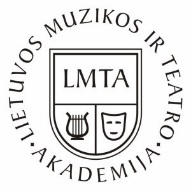 LIETUVOS MUZIKOS IR TEATRO AKADEMIJAIV Nacionalinis studentų ir moksleivių pianistų koncertmeisterių konkursasMOKSLEIVIO PARAIŠKA-ANKETAParaiškos priimamos iki balandžio 1 d.el. paštu irena.armoniene@lmta.ltProgramaDalyvio vardas, pavardėEl. paštas, tel. numerisUgdymo įstaigaKlasėMokytojo vardas, pavardė, kvalifikacinė kategorija, el. paštas, tel. numerisSolisto vardas, pavardė, balso/instrumento tipasEil.nr.Kompozitoriaus vardas, pavardė originalo kalba, gyvenimo metaiTikslus kūrinio pavadinimas originalo kalba,opusas, dalis (-ys), jų pavadinimai, arijų pirmieji žodžiai, kamerinių-vokalinių kūrinių žodžių autoriaiBendra programos trukmė: